2019. április 24.Ezen a szakkörön megpróbáltunk egy kiállítást készíteni a kőzetekből és a kőzethatározó használatával igyekeztünk csoportosítani őket. A képekből a szakkörös oldalra is készítettünk, hogy ismertetőként felrakjuk a kőzethatározó mellé. A munka már elég olajozottan folyt, bár az új témákat mindig megelőzi a deguk és a halak etetése és a foglalkozás velük.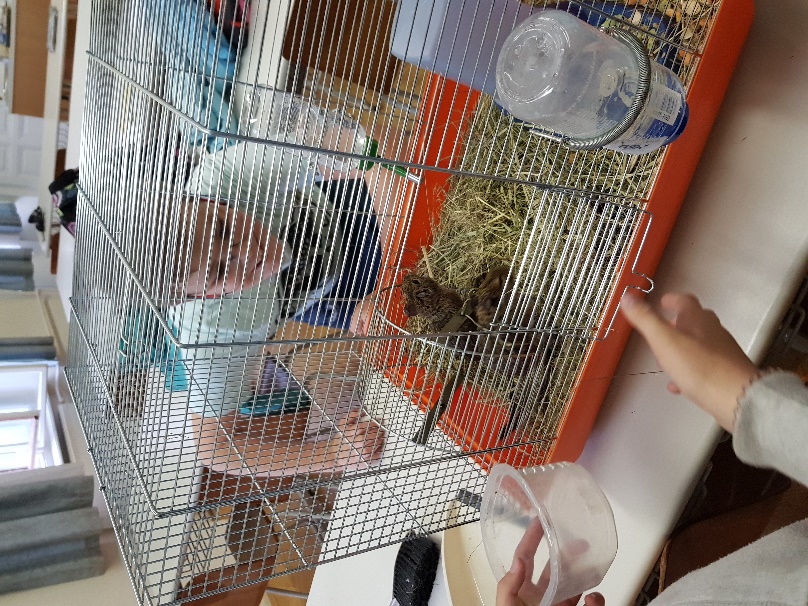 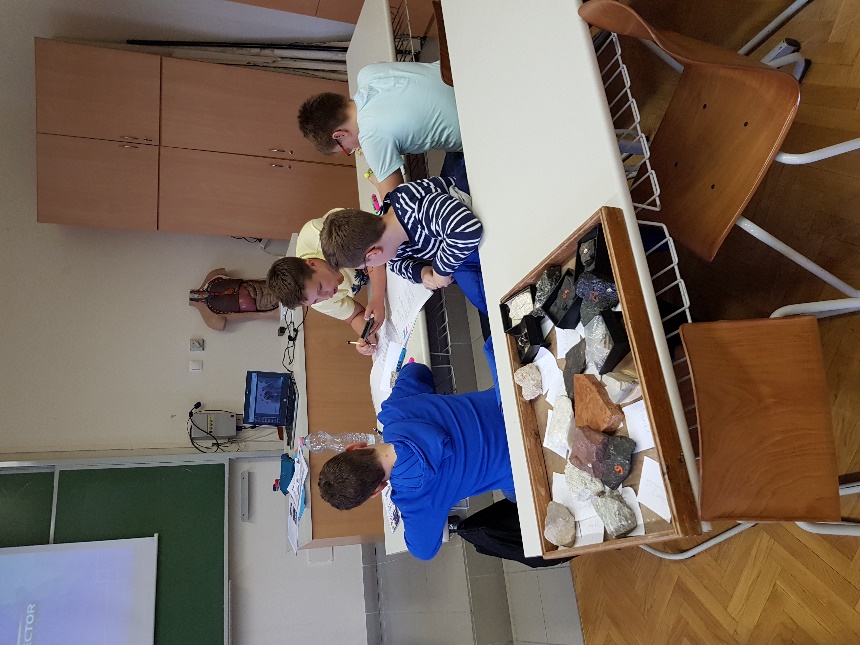 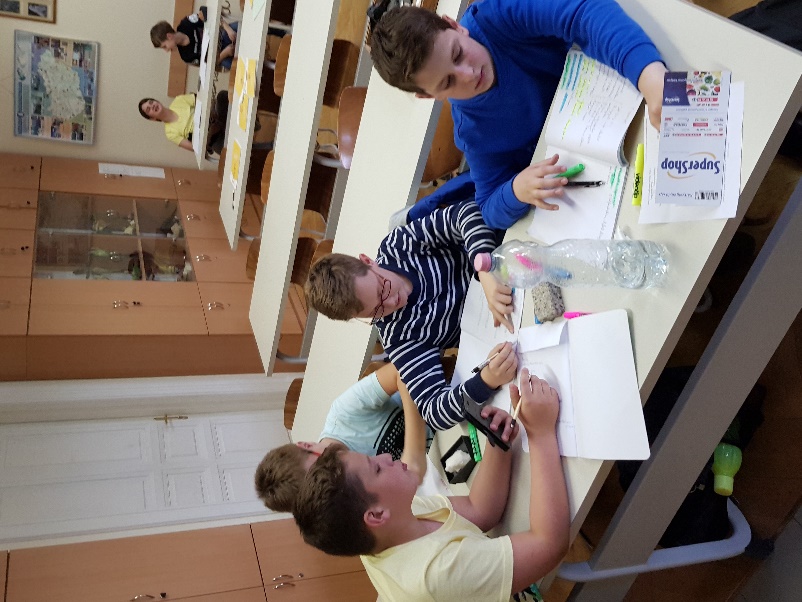 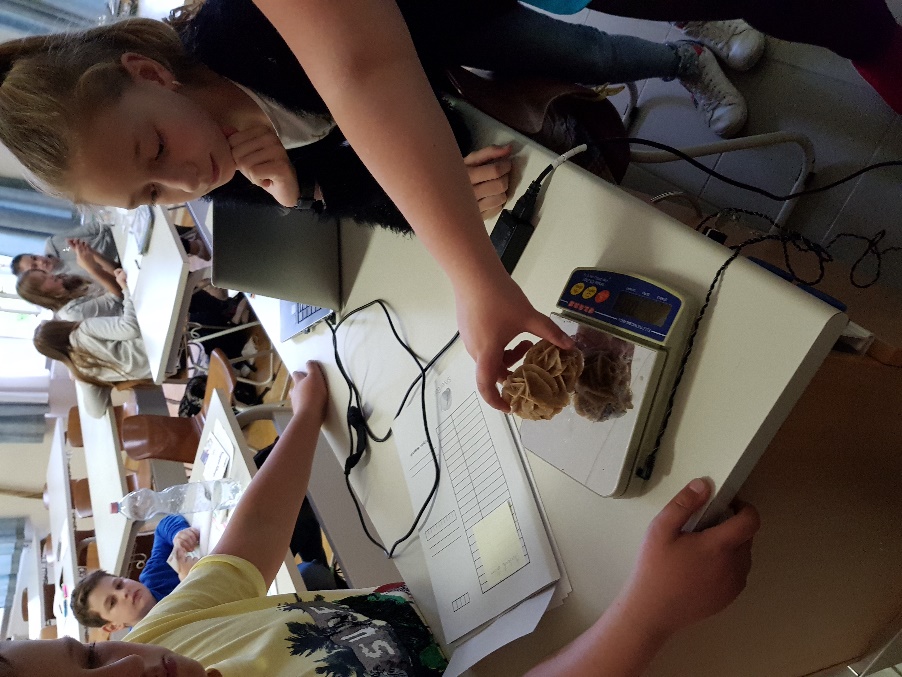 